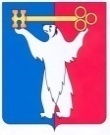 АДМИНИСТРАЦИЯ ГОРОДА НОРИЛЬСКАКРАСНОЯРСКОГО КРАЯПОСТАНОВЛЕНИЕ13.02.2017	    г.Норильск	           № 57О признании утратившими силу отдельных правовых актов Администрации города НорильскаВ соответствии со статьей 179 Бюджетного кодекса Российской Федерации,ПОСТАНОВЛЯЮ:Признать утратившим силу постановление и.о. Главы города Норильска от 25.01.2003 №155 «Об утверждении состава Координационного комитета содействия занятости населения при Администрации города Норильска».Признать утратившими силу постановления Администрации города Норильска:от 18.11.2016 №545 «О внесении изменений в постановление Администрации города Норильска от 04.12.2015 №585»;от 18.11.2016 №546 «О внесении изменений в постановление Администрации города Норильска от 07.12.2015 №600»;от 21.12.2016 №618 «О внесении изменений в постановление Администрации города Норильска от 07.12.2015 №595»;от 21.12.2016 №620 «О внесении изменений в постановление Администрации города Норильска от 04.12.2015 №592 «Об утверждении муниципальной программы «Молодежь муниципального образования город Норильск в XXI веке» на 2016-2018 годы»;от 21.12.2016 №621 «О внесении изменений в постановление Администрации города Норильска от 04.12.2015 №584»;от 23.12.2016 №632 «О внесении изменений в постановление Администрации города Норильска от 07.12.2015 №601»;от 23.12.2016 №633 «О внесении изменений в постановление Администрации города Норильска от 07.12.2015 №599»;от 23.12.2016 №634 «О внесении изменений в постановление Администрации города Норильска от 19.11.2015 №562 «Об утверждении муниципальной программы «Обеспечение доступным и комфортным жильем жителей муниципального образования город Норильск» на 2016-2018 годы»;от 23.12.2016 №635 «О внесении изменений в постановление Администрации города Норильска от 07.12.2015 №597»;от 23.12.2016 №636 «О внесении изменений в постановление Администрации города Норильска от 04.12.2015 №591 «Об утверждении муниципальной Программы «Благоустройство территории» на 2016-2018 годы»;от 26.12.2016 №640 «О внесении изменений в постановление Администрации города Норильска от 07.12.2015 №594»;от 26.12.2016 №641 «О внесении изменений в постановление Администрации города Норильска от 04.12.2015 №582»;от 27.12.2016 №644 «О внесении изменений в постановление Администрации города Норильска от 07.12.2015 №613 «Об утверждении муниципальной программы «Социальная поддержка жителей муниципального образования город Норильск» на 2016-2018 годы»;от 27.12.2016 №645 «О внесении изменений в постановление Администрации города Норильска от 04.12.2015 №593»;от 28.12.2016 №650 «О внесении изменений в постановление Администрации города Норильска от 07.12.2015 №596»;от 30.12.2016 №658 «О внесении изменений в постановление Администрации города Норильска от 07.12.2015 №600».Опубликовать настоящее постановление в газете «Заполярная правда» и разместить его на официальном сайте муниципального образования город Норильск.Настоящее постановление вступает в силу с даты его подписания и распространяет свое действие на правоотношения, возникшие с 01.01.2017, за исключением пункта 1 настоящего постановления, вступающего в силу с даты подписания настоящего постановления и распространяющего свое действие на правоотношения, возникшие с 28.12.2016.И.о. Руководителя Администрации города Норильска		            А.П. Митленко